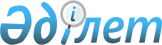 "О бюджете Курчумского района на 2020-2022 годы"
					
			Утративший силу
			
			
		
					Решение Курчумского районного маслихата Восточно-Казахстанской области от 24 декабря 2019 года № 45/3-VI. Зарегистрировано Департаментом юстиции Восточно-Казахстанской области 9 января 2020 года № 6481. Утратило силу - решением Курчумского районного маслихата Восточно-Казахстанской области от 25 декабря 2020 года № 58/3-VI
      Сноска. Утратило силу решением Курчумского районного маслихата Восточно-Казахстанской области от 25.12.2020 № 58/3-VI (вводится в действие с 01.01.2021).
      В соответствии со статьями 73, 75 Бюджетного кодекса Республики Казахстан от 4 декабря 2008 года, подпунктом 1) пункта 1 статьи 6 Закона Республики Казахстан "О местном государственном управлении и самоуправлении в Республике Казахстан" от 23 января 2001 года и решением Восточно-Казахстанского областного маслихата от 13 декабря 2019 года № 35/389-VI "Об областном бюджете на 2020-2022 годы" (зарегистрировано в Реестре государственной регистрации нормативных правовых актов за номером 6427), Курчумский районный маслихат РЕШИЛ:
      1. Утвердить районный бюджет на 2020-2022 годы согласно приложениям 1, 2, 3 соответственно, в том числе на 2020 год в следующих объемах:
      1) доходы - 11030964,8 тысяч тенге, в том числе по:
      налоговым поступлениям - 905388 тысяч тенге;
      неналоговым поступлениям - 5452,2 тысяч тенге;
      поступлениям от продажи основного капитала - 6758 тысяч тенге;
      поступлениям трансфертов - 110113366,6 тысяч тенге;
      2) затраты - 11753742,4 тысяч тенге;
      3) чистое бюджетное кредитование - 77456,2 тысяч тенге;
      бюджетные кредиты - 98825,2 тысяч тенге;
      погашение бюджетных кредитов - 21369 тысяч тенге;
      4) сальдо по операциям с финансовыми активами - 0,0 тысяч тенге;
      приобретение финансовых активов - 0,0 тысяч тенге;
      5) дефицит (профицит) бюджета - - 800233,8 тысяч тенге;
      6) финансирование дефицита (использование профицита) бюджета - 800233,8 тысяч тенге:
      поступления займов - 680954,8 тысяч тенге;
      погашение займов - 21369 тысяч тенге;
      используемые остатки бюджетных средств - 0,0 тысяч тенге.
      Сноска. Пункт 1 в редакции решения Курчумского районного маслихата Восточно-Казахстанской области от 25.11.2020 № 57/2-VI (вводится в действие с 01.01.2020).


      2. Учесть в районном бюджете объем субвенций, передаваемый из областного бюджета в бюджет района на 2020 год в сумме 5580192 тысяч тенге, на 2021 год в сумме 5692408 тысяч тенге, на 2022 год в сумме 5791110 тысяч тенге.
      3. Предусмотреть в районном бюджете на 2020 год объемы субвенций, передаваемых из районного бюджета в бюджеты местного самоуправления в сумме 411447 тысяч тенге, в том числе:
      Курчумскому сельскому округу - 98225 тысяч тенге; 
      Маркакольскому сельскому округу - 44916 тысяч тенге;
      Сарыоленскому сельскому округу - 26996 тысяч тенге;
      Калжырскому сельскому округу - 24044 тысяч тенге;
      Бурановскому сельскому округу - 30777 тысяч тенге; 
      Калгутинскому сельскому округу - 24386 тысяч тенге; 
      Куйганскому сельскому округу - 27989 тысяч тенге;
      Маралдинскому сельскому округу - 31945 тысяч тенге;
      Абайскому сельскому округу - 23669 тысяч тенге;
      Акбулакскому сельскому округу - 22502 тысяч тенге; 
      Балыкшинскому сельскому округу - 33316 тысяч тенге;
      Тоскаинскому сельскому округу - 21951 тысяч тенге. 
      4. В соответствии с пунктом 9 статьи 139 Трудового кодекса Республики Казахстан от 23 ноября 2015 года установить специалистам в области социального обеспечения, образования, культуры, спорта, являющимся гражданскими служащими и работающим в сельской местности, по решению местных представительных органов за счет бюджетных средств устанавливаются повышенные не менее чем на двадцать пять процентов должностные оклады и тарифные ставки по сравнению с окладами и ставками гражданских служащих, занимающихся этими видами деятельности в городских условиях, если иное не установлено законами Республики Казахстан.
      Перечень должностей специалистов в области социального обеспечения, образования, культуры, спорта, являющихся гражданскими служащими и работающих в сельской местности, определяется местным исполнительным органом по согласованию с местным представительным органом.
      Сноска. Пункт 4 в редакции решения Курчумского районного маслихата Восточно-Казахстанской области от 24.04.2020 № 49/4-VI (вводится в действие с 01.01.2020).


      5. Принять к исполнению на 2020 год нормативы распределения доходов в районный бюджет по социальному налогу, индивидуальному подоходному налогу с доходов в размере 100 процентов, в соответствии с решением Восточно-Казахстанского областного маслихата от 13 декабря 2019 года № 35/389-VI "Об областном бюджете на 2020-2022 годы" (зарегистрировано в Реестре государственной регистрации нормативных правовых актов за номером 6427).
      6. Утвердить резерв местного исполнительного органа района на 2020 год в сумме 13732 тысяч тенге.
      7. Утвердить перечень районных бюджетных программ, не подлежащих к секвестру в процессе исполнения районного бюджета на 2020 год, согласно приложению 4.
      8. Распределение целевых трансфертов из районного бюджета бюджетам местного самоуправления на 2020 год определяется постановлением акимата Курчумского района Восточно-Казахстанской области.
      9. Предусмотреть в районном бюджете на 2020 год целевые текущие трансферты из областного бюджета в сумме 749040 тысяч тенге.
      10. Предусмотреть в районном бюджете на 2020 год целевые текущие трансферты из республиканского бюджета в сумме 1887791 тысяч тенге. 
      11. Предусмотреть в районном бюджете на 2020 год целевые трансферты на развитие из республиканского бюджета в сумме 872812 тысяч тенге.
      12. Предусмотреть в районном бюджете на 2020 год кредиты из республиканского бюджета на реализацию мер социальной поддержки специалистов в сумме 99412 тысяч тенге.
      13. Признать утратившими силу некоторые решения Курчумского районного маслихата, согласно приложению 5.
      14. Настоящее решение вводится в действие с 1 января 2020 года. Районный бюджет на 2020 год
      Сноска. Приложение 1 в редакции решения Курчумского районного маслихата Восточно-Казахстанской области от 25.11.2020 № 57/2-VI (вводится в действие с 01.01.2020). 2020 год Районный бюджет на 2021 год 2021 год Районный бюджет на 2022 год 2022 год Перечень местных бюджетных программ, не подлежащих секвестру в процессе исполнения районного бюджета на 2020 год Перечень утративших силу некоторых решений Курчумского районного маслихата
      1) решение Курчумского районного маслихата от 26 декабря 2018 года № 32/3-VI "О бюджете Курчумского района на 2019-2021 годы" (зарегистрировано в Реестре государственной регистрации нормативных правовых актов за номером 5-14-190, опубликовано в районной газете "Рауан-Заря" от 25 января 2019 года № 4, 01 февраля 2019 года № 5 и в Эталонном контрольном банке нормативных правовых актов Республики Казахстан в электронном виде 17 января 2019 года);
      2) решение Курчумского районного маслихата от 28 февраля 2019 года № 34/2-VI "О внесении изменений в решение Курчумского районного маслихата от 26 декабря 2018 года № 32/3-VI "О бюджете Курчумского района на 2019-2021 годы" (зарегистрировано в Реестре государственной регистрации нормативных правовых актов за номером 5763 и опубликовано в Эталонном контрольном банке нормативных правовых актов Республики Казахстан в электронном виде 20 марта 2019 года);
      3) решение Курчумского районного маслихата от 24 апреля 2019 года № 35/4-VI "О внесении изменений в решение Курчумского районного маслихата от 26 декабря 2018 года № 32/3-VI "О бюджете Курчумского района на 2019-2021 годы" (зарегистрировано в Реестре государственной регистрации нормативных правовых актов за номером 5950 и опубликовано в Эталонном контрольном банке нормативных правовых актов Республики Казахстан в электронном виде 27 мая 2019 года);
      4) решение Курчумского районного маслихата от 27 июня 2019 года № 38/2-VI "О внесении изменений в решение Курчумского районного маслихата от 26 декабря 2018 года № 32/3-VI "О бюджете Курчумского района на 2019-2021 годы" (зарегистрировано в Реестре государственной регистрации нормативных правовых актов за номером 6063 и опубликовано в Эталонном контрольном банке нормативных правовых актов Республики Казахстан в электронном виде 16 июля 2019 года);
      5) решение Курчумского районного маслихата от 1 августа 2019 года № 40/5-VI "О внесении изменений в решение Курчумского районного маслихата от 26 декабря 2018 года № 32/3-VI "О бюджете Курчумского района на 2019-2021 годы" (зарегистрировано в Реестре государственной регистрации нормативных правовых актов за номером 6110 и опубликовано в Эталонном контрольном банке нормативных правовых актов Республики Казахстан в электронном виде 19 августа 2019 года);
      6) решение Курчумского районного маслихата от 26 сентября 2019 года № 42/7-VI "О внесении изменений в решение Курчумского районного маслихата от 26 декабря 2018 года № 32/3-VI "О бюджете Курчумского района на 2019-2021 годы" (зарегистрировано в Реестре государственной регистрации нормативных правовых актов за номером 6212 и опубликовано в Эталонном контрольном банке нормативных правовых актов Республики Казахстан в электронном виде 23 октября 2019 года);
      7) решение Курчумского районного маслихата от 15 ноября 2019 года № 44/2-VI "О внесении изменений в решение Курчумского районного маслихата от 26 декабря 2018 года № 32/3-VI "О бюджете Курчумского района на 2019-2021 годы" (зарегистрировано в Реестре государственной регистрации нормативных правовых актов за номером 6347 и опубликовано в Эталонном контрольном банке нормативных правовых актов Республики Казахстан в электронном виде 09 декабря 2019 года).
					© 2012. РГП на ПХВ «Институт законодательства и правовой информации Республики Казахстан» Министерства юстиции Республики Казахстан
				
      Председатель сессии 

Т. Айкенев

      Секретарь Курчумского районного маслихата 

Л. Кемешева
Приложение 1 
к решению Курчумского 
районного маслихата 
от 24 декабря 2019 года 
№ 45/3-VI
Категория
Категория
Категория
Категория
Всего (тысяч тенге)
Класс
Класс
Класс
Всего (тысяч тенге)
Подкласс
Подкласс
Подкласс
Всего (тысяч тенге)
Наименование
Наименование
Наименование
Всего (тысяч тенге)
1
2
3
4
5
І. Доходы
11030964,8
1
Налоговые поступления
905388
01
Подоходный налог
472889
1
Корпоративный подоходный налог
87386
2
Индивидуальный подоходный налог
385503
03
Социальный налог
364167
1
Социальный налог
364167
04
Hалоги на собственность
43033
1
Hалоги на имущество
41894
5
Единый земельный налог
1139
05
Внутренние налоги на товары, работы и услуги
22389
2
Акцизы
1373
3
Поступления за использование природных и других ресурсов
15665
4
Сборы за ведение предпринимательской и профессиональной деятельности
5351
08
Обязательные платежи, взимаемые за совершение юридически значимых действий и (или) выдачу документов уполномоченными на то государственными органами или должностными лицами
2910
1
Государственная пошлина
2910
2
Неналоговые поступления
5452,2
01
Доходы от государственной собственности
2161,2
1
Поступления части чистого дохода государственных предприятий
22
5
Доходы от аренды имущества, находящегося в государственной собственности
1429
7
Вознаграждения по кредитам, выданным из государственного бюджета
25,2
9
Прочие доходы от государственной собственности
685
03
Поступления денег от проведения государственных закупок, организуемых государственными учреждениями, финансируемыми из государственного бюджета
582
1
Поступления денег от проведения государственных закупок, организуемых государственными учреждениями, финансируемыми из государственного бюджета
582
04
Штрафы, пеня, санкции, взыскания, налагаемые государственными учреждениями, финансируемыми из государственного бюджета, а также содержащимися и финансируемыми из бюджета (сметы расходов) Национального Банка Республики Казахстан
431
1
Штрафы, пеня, санкции, взыскания, налагаемые государственными учреждениями, финансируемыми из государственного бюджета, а также содержащимися и финансируемыми из бюджета (сметы расходов)
431
06
Прочие неналоговые поступления
2278
1
Прочие неналоговые поступления
2278
3
Поступления от продажи основного капитала
6758
03
Продажа земли и нематериальных активов
6758
1
Продажа земли
4136
2
Продажа нематериальных активов
2622
4
Поступления трансфертов 
10113366,6
01
Трансферты из нижестоящих органов государственного управления
18820,1
3
Трансферты из бюджетов городов районного значения, сел, поселков, сельских округов 
18820,1
02
Трансферты из вышестоящих органов государственного управления
10094546,5
2
Трансферты из областного бюджета
10094546,5
Функциональная группа
Функциональная группа
Функциональная группа
Функциональная группа
Функциональная группа
Всего (тысяч тенге)
Функциональная подгруппа
Функциональная подгруппа
Функциональная подгруппа
Функциональная подгруппа
Всего (тысяч тенге)
Администратор бюджетных программ
Администратор бюджетных программ
Администратор бюджетных программ
Администратор бюджетных программ
Всего (тысяч тенге)
Программа
Программа
Программа
Программа
Всего (тысяч тенге)
Наименование
Наименование
Наименование
Наименование
Всего (тысяч тенге)
1
2
3
4
5
6
II. Затраты
11753742,4
1
Государственные услуги общего характера
805283
1
Представительные, исполнительные и другие органы, выполняющие общие функции государственного управления
195586
112
Аппарат маслихата района (города областного значения)
19313
001
Услуги по обеспечению деятельности маслихата района (города областного значения)
19033
003
Капитальные расходы государственного органа
280
122
Аппарат акима района (города областного значения)
176273
001
Услуги по обеспечению деятельности акима района (города областного значения)
154211
113
Целевые текущие трансферты из местных бюджетов
16635
003
Капитальные расходы государственного органа 
5427
2
Финансовая деятельность
1441
459
Отдел экономики и финансов района (города областного значения)
1441
003
Проведение оценки имущества в целях налогообложения
1401
010
Приватизация, управление коммунальным имуществом, постприватизационная деятельность и регулирование споров, связанных с этим
40
9
Прочие государственные услуги общего характера
608256
454
Отдел предпринимательства и сельского хозяйства района (города областного значения)
27443
001
Услуги по реализации государственной политики на местном уровне в области развития предпринимательства и сельского хозяйства
27163
007
Капитальные расходы государственного органа
280
459
Отдел экономики и финансов района (города областного значения)
37283
001
Услуги по реализации государственной политики в области формирования и развития экономической политики, государственного планирования, исполнения бюджета и управления коммунальной собственностью района (города областного значения)
36433
015
Капитальные расходы государственного органа
850
495
Отдел архитектуры, строительства, жилищно-коммунального хозяйства, пассажирского транспорта и автомобильных дорог района (города областного значения)
502552
001
Услуги по реализации государственной политики на местном уровне в области архитектуры, строительства, жилищно-коммунального хозяйства, пассажирского транспорта и автомобильных дорог 
75006
003
Капитальные расходы государственного органа
316
113
Целевые текущие трансферты из местных бюджетов
427230
801
Отдел занятости, социальных программ и регистрации актов гражданского состояния района (города областного значения)
40978
001
Услуги по реализации государственной политики на местном уровне в сфере занятости, социальных программ и регистрации актов гражданского состояния
36336
003
Капитальные расходы государственного органа
350
032
Капитальные расходы подведомственных государственных учреждений и организаций
4292
2
Оборона
33977
1
Военные нужды
15791
122
Аппарат акима района (города областного значения)
15791
005
Мероприятия в рамках исполнения всеобщей воинской обязанности
15791
2
Организация работы по чрезвычайным ситуациям
18186
122
Аппарат акима района (города областного значения)
18186
006
Предупреждение и ликвидация чрезвычайных ситуаций масштаба района (города областного значения)
12165
007
Мероприятия по профилактике и тушению степных пожаров районного (городского) масштаба, а также пожаров в населенных пунктах, в которых не созданы органы государственной противопожарной службы
6021
3
Общественный порядок, безопасность, правовая, судебная, уголовно-исполнительная деятельность
38823
9
Прочие услуги в области общественного порядка и безопасности
38823
495
Отдел архитектуры, строительства, жилищно-коммунального хозяйства, пассажирского транспорта и автомобильных дорог района (города областного значения)
38823
019
Обеспечение безопасности дорожного движения в населенных пунктах
38823
4
Образование
5176492,9
1
Дошкольное воспитание и обучение
174818
464
Отдел образования района (города областного значения)
174818
009
Обеспечение деятельности организаций дошкольного воспитания и обучения
174818
2
Начальное, основное среднее и общее среднее образование
4799606,9
457
Отдел культуры, развития языков, физической культуры и спорта района (города областного значения)
135766
017
Дополнительное образование для детей и юношества по спорту
135766
464
Отдел образования района (города областного значения)
4663840,9
003
Общеобразовательное обучение
4556994,9
006
Дополнительное образование для детей
106846
9
Прочие услуги в области образования
202068
464
Отдел образования района (города областного значения)
202068
001
Услуги по реализации государственной политики на местном уровне в области образования 
28893
005
Приобретение и доставка учебников, учебно-методических комплексов для государственных учреждений образования района (города областного значения)
35550
012
Капитальные расходы государственного органа
350
015
Ежемесячные выплаты денежных средств опекунам (попечителям) на содержание ребенка-сироты (детей-сирот), и ребенка (детей), оставшегося без попечения родителей
9727
023
Методическая работа
33111
067
Капитальные расходы подведомственных государственных учреждений и организаций
94437
6
Социальная помощь и социальное обеспечение
825293,5
1
Социальное обеспечение
331969
464
Отдел образования района (города областного значения)
20770
030
Содержание ребенка (детей), переданного патронатным воспитателям
20770
801
Отдел занятости, социальных программ и регистрации актов гражданского состояния района (города областного значения)
311199
010
Государственная адресная социальная помощь
311199
2
Социальная помощь
474903,5
801
Отдел занятости, социальных программ и регистрации актов гражданского состояния района (города областного значения)
474903,5
004
Программа занятости
154233
006
Оказание социальной помощи на приобретение топлива специалистам здравоохранения, образования, социального обеспечения, культуры, спорта и ветеринарии в сельской местности в соответствии с законодательством Республики Казахстан
57916
007
Оказание жилищной помощи
22700
009
Материальное обеспечение детей - инвалидов, воспитывающихся и обучающихся на дому
900
011
Социальная помощь отдельным категориям нуждающихся граждан по решениям местных представительных органов
36355,5
014
Оказание социальной помощи нуждающимся гражданам на дому
104673
015
Территориальные центры социального обслуживания пенсионеров и инвалидов
33538
017
Обеспечение нуждающихся инвалидов обязательными гигиеническими средствами и предоставление услуг специалистами жестового языка, индивидуальными помощниками в соответствии с индивидуальной программой реабилитации инвалида
10880
023
Обеспечение деятельности центров занятости населения
53708
9
Прочие услуги в области социальной помощи и социального обеспечения
18421
801
Отдел занятости, социальных программ и регистрации актов гражданского состояния района (города областного значения)
18421
018
Оплата услуг по зачислению, выплате и доставке пособий и других социальных выплат
7300
050
Реализация Плана мероприятий по обеспечению прав и улучшению качества жизни инвалидов в Республике Казахстан на 2012-2018 годы
11121
7
Жилищно-коммунальное хозяйство
1887520,8
1
Жилищное хозяйство
818847,7
495
Отдел архитектуры, строительства, жилищно-коммунального хозяйства, пассажирского транспорта и автомобильных дорог района (города областного значения)
818847,7
007
Проектирование и (или) строительство, реконструкция жилья коммунального жилищного фонда
512095,7
011
Обеспечение жильем отдельных категорий граждан
172300
033
Проектирование, развитие и (или) обустройство инженерно-коммуникационной инфраструктуры
39472
070
Возмещение платежей населения по оплате коммунальных услуг в режим чрезвычайного положение в Республике Казахстан
94980
2
Коммунальное хозяйство
888061
495
Отдел архитектуры, строительства, жилищно-коммунального хозяйства, пассажирского транспорта и автомобильных дорог района (города областного значения)
888061
016
Функционированиесистемы водоснабжения и водоотведения
104386
026
Организация эксплуатации тепловых сетей, находящихсия в коммунальной собственности районов (городов областного значения)
43100
058
Развитие системы водоснабжения и водоотведения в сельских населенных пунктах
740575
3
Благоустройство населенных пунктов
180612,1
495
Отдел архитектуры, строительства, жилищно-коммунального хозяйства, пассажирского транспорта и автомобильных дорог района (города областного значения)
180612,1
025
Освещение улиц в населенных пунктах
114709
029
благоустройство и озеленение населенных пунктов
45903,1
031
Обеспечение санитарии населеных пунктов
20000
8
Культура, спорт, туризм и информационное пространство
468379,6
1
Деятельность в области культуры
293857,6
457
Отдел культуры, развития языков, физической культуры и спорта района (города областного значения)
293857,6
003
Поддержка культурно-досуговой работы
293857,6
2
Спорт
17412
457
Отдел культуры, развития языков, физической культуры и спорта района (города областного значения)
7500
009
Проведение спортивных соревнований на районном (города областного значения) уровне
4721
010
Подготовка и участие членов сборных команд района (города областного значения) по различным видам спорта на областных спортивных соревнованиях
2779
495
Отдел архитектуры, строительства, жилищно-коммунального хозяйства, пассажирского транспорта и автомобильных дорог района (города областного значения)
9912
021
Развитие объектов спорта
9912
3
Информационное пространство
87003
456
Отдел внутренней политики района (города областного значения)
25470
002
Услуги по проведению государственной информационной политики 
25470
457
Отдел культуры, развития языков, физической культуры и спорта района (города областного значения)
61533
006
Функционирование районных (городских) библиотек
61283
007
Развитие государственного языка и других языков народа Казахстана
250
9
Прочие услуги по организации культуры, спорта, туризма и информационного пространства
70107
456
Отдел внутренней политики района (города областного значения)
40439
001
Услуги по реализации государственной политики на местном уровне в области информации, укрепления государственности и формирования социального оптимизма граждан
15174
003
Реализация мероприятий в сфере молодежной политики
24092
006
Капитальные расходы государственного органа
280
032
Капитальные расходы подведомственных государственных учреждений и организаций
893
457
Отдел культуры, развития языков, физической культуры и спорта района (города областного значения)
29668
001
Услуги по реализации государственной политики на местном уровне в области культуры, развития языков, физической культуры и спорта
23709
014
Капитальные расходы государственного органа
28
032
Капитальные расходы подведомственных государственных учреждений и организаций
5931
10
Сельское, водное, лесное, рыбное хозяйство, особо охраняемые природные территории, охрана окружающей среды и животного мира, земельные отношения
84796,3
1
Сельское хозяйство
12771,3
473
Отдел ветеринарии района (города областного значения)
12771,3
001
Услуги по реализации государственной политики на местном уровне в сфере ветеринарии
6771,3
007
Организация отлова и уничтожения бродячих собак и кошек
761
010
Проведение противоэпизоотических
2989
011
Проведение противоэпизоотических мероприятий
2250
6
Земельные отношения
54276
463
Отдел земельных отношений района (города областного значения)
54276
001
Услуги по реализации государственной политики в области регулирования земельных отношений на территории района (города областного значения)
51216
007
Капитальные расходы государственного органа
3060
9
Прочие услуги в области сельского, водного, лесного, рыбного хозяйства, охраны окружающей среды и земельных отношений
17749
459
Отдел экономики и финансов района (города областного значения)
17749
099
Реализация мер по оказанию социальной поддержки специалистов
17749
12
Транспорт и коммуникации
638241
1
Автомобильный транспорт
634341
495
Отдел архитектуры, строительства, жилищно-коммунального хозяйства, пассажирского транспорта и автомобильных дорог района (города областного значения)
634341
023
Обеспечение функционирования автомобильных дорог
309610
034
Реализация приоритетных проектов транспортной инфраструктуры
100000
045
Капитальный и средний ремонт автомобильных дорог районного значения и улиц населенных пунктов
224731
9
Прочие услуги в сфере транспорта и коммуникаций
3900
495
Отдел архитектуры, строительства, жилищно-коммунального хозяйства, пассажирского транспорта и автомобильных дорог района (города областного значения)
3900
024
Организация внутрипоселковых (внутригородских), пригородных и внутрирайонных общественных пассажирских перевозок
3900
13
Прочие
919635,3
9
Прочие
919635,3
457
Отдел культуры, развития языков, физической культуры и спорта района (города областного значения)
81414,7
052
Реализация мероприятий по социальной и инженерной инфраструктуры в сельских населенных пунктах в рамках пректа "Ауыл-Ел бесігі"
81414,7
459
Отдел экономики и финансов района (города областного значения)
19097
012
Резерв местного исполнительного органа района (города областного значения) 
19097
464
Отдел образования района (города областного значения)
239948,3
077
Реализация мероприятий по социальной и инженерной инфраструктуры в сельских населенных пунктах в рамках пректа "Ауыл-Ел бесігі"
239948,3
495
Отдел архитектуры, строительства, жилищно-коммунального хозяйства, пассажирского транспорта и автомобильных дорог района (города областного значения)
579175,3
077
Реализация мероприятий по социальной и инженерной инфраструктуры в сельских населенных пунктах в рамках пректа "Ауыл-Ел бесігі"
277925,3
079
Развитие социальной и инженерной инфраструктуры в сельских населенных пунктах в рамках проекта "Ауыл-Ел бесігі"
301250
14
Обслуживание долга
25,2
1
Обслуживание долга
25,2
459
Отдел экономики и финансов района (города областного значения)
25,2
021
Обслуживание долга местных исполнительных органов по выплате вознаграждений и иных платежей по займам из областного бюджета
25,2
15
Трансферты
875274,8
1
Трансферты
875274,8
459
Отдел экономики и финансов района (города областного значения)
875274,8
006
Возврат неиспользованных (недоиспользованных) целевые трансфертов
33808,1
024
Целевые текущие трансферты из нижестоящего бюджета на компенсацию потерь вышестоящего бюджета в связи с изменением законодательства
462641,7
038
Субвенции
341026
054
Возврат сумм неиспользованных (недоиспользованных) целевые трансфертов, выделенных из республиканского бюджета за счет целевого трансферта из
37799
III. ЧИСТОЕ БЮДЖЕТНОЕ КРЕДИТОВАНИЕ
77456,2
Бюджетные кредиты
98825,2
10
Сельское, водное, лесное, рыбное хозяйство, особо охраняемые природные территории, охрана окружающей среды и животного мира, земельные отношения
98825,2
9
Сельское хозяйство
98825,2
459
Отдел экономики и финансов района (города областного значения)
98825,2
018
Бюджетные кредиты для реализации мер социальной поддержки специалистов 
98825,2
Погашение бюджетных кредитов
21369
5
Погашение бюджетных кредитов
21369
001
Погашение бюджетных кредитов
21369
001
Погашение бюджетных кредитов, выданных из государственного бюджета
21369
IV. САЛЬДО ПО ОПЕРАЦИЯМ С ФИНАНСОВЫМИ АКТИВАМИ
0
Приобретение финансовых активов
0
13
Прочие
0
9
Прочие
0
459
Отдел экономики и финансов района (города областного значения)
0
014
Формирование или увеличение уставного капитала юридических лиц
0
V. ДЕФИЦИТ (ПРОФИЦИТ) БЮДЖЕТА
-800233,8
VI. ФИНАНСИРОВАНИЕ ДЕФИЦИТА (ИСПОЛЬЗОВАНИЕ ПРОФИЦИТА) БЮДЖЕТА
800233,8
7
Поступления займов
680954,8
001
Внутренние государственные займы
680954,8
002
Договоры займа
680954,8
16
Погашение займов
21369
1
Погашение займов
21369
459
Отдел экономики и финансов района (города областного значения)
21369
005
Погашение долга местного исполнительного органа перед вышестоящим бюджетом
21369
8
Используемые остатки бюджетных средств
140648
01
Остатки бюджетных средств
140648
001
Свободные остатки бюджетных средств
140648Приложение 2 
к решению Курчумского 
районного маслихата 
от 24 декабря 2019 года 
№ 45/3-VI
Категория
Категория
Категория
Категория
Всего (тысяч тенге)
Класс
Класс
Класс
Всего (тысяч тенге)
Подкласс
Подкласс
Всего (тысяч тенге)
Наименование
Всего (тысяч тенге) 1 2 3 4 5
І. Доходы
6310033
1
Налоговые поступления
604696
01
Подоходный налог
275136
1
Корпоративный подоходный налог
8000
2
Индивидуальный подоходный налог
267136
03
Социальный налог
283612
1
Социальный налог
283612
04
Hалоги на собственность
26244
1
Hалоги на имущество
23644
5
Единый земельный налог
2600
05
Внутренние налоги на товары, работы и услуги
13188
2
Акцизы
1884
3
Поступления за использование природных и других ресурсов
7037
4
Сборы за ведение предпринимательской и профессиональной деятельности
4267
08
Обязательные платежи, взимаемые за совершение юридически значимых действий и (или) выдачу документов уполномоченными на то государственными органами или должностными лицами
6516
1
Государственная пошлина
6516
2
Неналоговые поступления
12929
01
Доходы от государственной собственности
925
5
Доходы от аренды имущества, находящегося в государственной собственности
905
7
Вознаграждения по кредитам, выданным из государственного бюджета
20
06
Прочие неналоговые поступления
12004
1
Прочие неналоговые поступления
12004
4
Поступления трансфертов 
5692408
Функциональная группа
Функциональная группа
Функциональная группа
Функциональная группа
Функциональная группа
Всего (тысяч тенге)
Функциональная подгруппа
Функциональная подгруппа
Функциональная подгруппа
Функциональная подгруппа
Всего (тысяч тенге)
Администратор бюджетных программ
Администратор бюджетных программ
Администратор бюджетных программ
Всего (тысяч тенге)
Программа
Программа
Всего (тысяч тенге)
Наименование
Всего (тысяч тенге) 1 2 3 4 5 6
II. Затраты
6310033
1
Государственные услуги общего характера
381748
1
Представительные, исполнительные и другие органы, выполняющие общие функции государственного управления
188417
112
Аппарат маслихата района (города областного значения)
20587
001
Услуги по обеспечению деятельности маслихата района (города областного значения)
19784
003
Капитальные расходы государственного органа
803
122
Аппарат акима района (города областного значения)
167830
001
Услуги по обеспечению деятельности акима района (города областного значения)
165620
003
Капитальные расходы государственного органа 
2210
2
Финансовая деятельность
2369
459
Отдел экономики и финансов района (города областного значения)
2369
003
Проведение оценки имущества в целях налогообложения
1545
010
Приватизация, управление коммунальным имуществом, постприватизационная деятельность и регулирование споров, связанных с этим
824
9
Прочие государственные услуги общего характера
190962
454
Отдел предпринимательства и сельского хозяйства района (города областного значения)
28878
001
Услуги по реализации государственной политики на местном уровне в области развития предпринимательства и сельского хозяйства
28590
007
Капитальные расходы государственного органа
288
459
Отдел экономики и финансов района (города областного значения)
39142
001
Услуги по реализации государственной политики в области формирования и развития экономической политики, государственного планирования, исполнения бюджета и управления коммунальной собственностью района (города областного значения)
38318
015
Капитальные расходы государственного органа
824
495
Отдел архитектуры, строительства, жилищно-коммунального хозяйства, пассажирского транспорта и автомобильных дорог района (города областного значения)
86059
001
Услуги по реализации государственной политики на местном уровне в области архитектуры, строительства, жилищно-коммунального хозяйства, пассажирского транспорта и автомобильных дорог 
32603
003
Капитальные расходы государственного органа
361
032
Капитальные расходы подведомственных государственных учреждений и организаций
53095
801
Отдел занятости, социальных программ и регистрации актов гражданского состояния района (города областного значения)
36883
001
Услуги по реализации государственной политики на местном уровне в сфере занятости, социальных программ и регистрации актов гражданского состояния
32280
003
Капитальные расходы государственного органа
361
032
Капитальные расходы подведомственных государственных учреждений и организаций
4242
2
Оборона
25710
1
Военные нужды
12815
122
Аппарат акима района (города областного значения)
12815
005
Мероприятия в рамках исполнения всеобщей воинской обязанности
12815
2
Организация работы по чрезвычайным ситуациям
12895
122
Аппарат акима района (города областного значения)
12895
006
Предупреждение и ликвидация чрезвычайных ситуаций масштаба района (города областного значения)
6693
007
Мероприятия по профилактике и тушению степных пожаров районного (городского) масштаба, а также пожаров в населенных пунктах, в которых не созданы органы государственной противопожарной службы
6202
4
Образование
3737520
1
Дошкольное воспитание и обучение
157781
464
Отдел образования района (города областного значения)
157781
009
Обеспечение деятельности организаций дошкольного воспитания и обучения
157781
2
Начальное, основное среднее и общее среднее образование
3445575
457
Отдел культуры, развития языков, физической культуры и спорта района (города областного значения)
90413
017
Дополнительное образование для детей и юношества по спорту
90413
464
Отдел образования района (города областного значения)
3355162
003
Общеобразовательное обучение
3247930
006
Дополнительное образование для детей
107232
9
Прочие услуги в области образования
134164
464
Отдел образования района (города областного значения)
134164
001
Услуги по реализации государственной политики на местном уровне в области образования 
16157
005
Приобретение и доставка учебников, учебно-методических комплексов для государственных учреждений образования района (города областного значения)
15622
012
Капитальные расходы государственного органа
7319
015
Ежемесячные выплаты денежных средств опекунам (попечителям) на содержание ребенка-сироты (детей-сирот), и ребенка (детей), оставшегося без попечения родителей
10152
023
Методическая работа
30159
067
Капитальные расходы подведомственных государственных учреждений и организаций
54755
6
Социальная помощь и социальное обеспечение
554896
1
Социальное обеспечение
95433
464
Отдел образования района (города областного значения)
29730
030
Содержание ребенка (детей), переданного патронатным воспитателям
29730
801
Отдел занятости, социальных программ и регистрации актов гражданского состояния района (города областного значения)
65703
010
Государственная адресная социальная помощь
65703
2
Социальная помощь
451223
801
Отдел занятости, социальных программ и регистрации актов гражданского состояния района (города областного значения)
451223
004
Программа занятости
145557
006
Оказание социальной помощи на приобретение топлива специалистам здравоохранения, образования, социального обеспечения, культуры, спорта и ветеринарии в сельской местности в соответствии с законодательством Республики Казахстан
61703
007
Оказание жилищной помощи
43981
008
Социальная поддержка граждан, награжденных от 26 июля 1999 года орденами "Отан", "Данк", удостоенных высокого звания "Халық қаһарманы", почетных званий республики
129
009
Материальное обеспечение детей - инвалидов, воспитывающихся и обучающихся на дому
927
011
Социальная помощь отдельным категориям нуждающихся граждан по решениям местных представительных органов
11618
014
Оказание социальной помощи нуждающимся гражданам на дому
90001
015
Территориальные центры социального обслуживания пенсионеров и инвалидов
28938
017
Обеспечение нуждающихся инвалидов обязательными гигиеническими средствами и предоставление услуг специалистами жестового языка, индивидуальными помощниками в соответствии с индивидуальной программой реабилитации инвалида
13050
023
Обеспечение деятельности центров занятости населения
55319
9
Прочие услуги в области социальной помощи и социального обеспечения
8240
801
Отдел занятости, социальных программ и регистрации актов гражданского состояния района (города областного значения)
8240
018
Оплата услуг по зачислению, выплате и доставке пособий и других социальных выплат
8240
7
Жилищно-коммунальное хозяйство
333914
1
Жилищное хозяйство
8000
495
Отдел архитектуры, строительства, жилищно-коммунального хозяйства, пассажирского транспорта и автомобильных дорог района (города областного значения)
8000
011
Обеспечение жильем отдельных категорий граждан
8000
2
Коммунальное хозяйство
107388
495
Отдел архитектуры, строительства, жилищно-коммунального хозяйства, пассажирского транспорта и автомобильных дорог района (города областного значения)
107388
016
Функционированиесистемы водоснабжения и водоотведения
76488
026
Организация эксплуатации тепловых сетей, находящихсия в коммунальной собственности районов (городов областного значения)
30900
3
Благоустройство населенных пунктов
218526
495
Отдел архитектуры, строительства, жилищно-коммунального хозяйства, пассажирского транспорта и автомобильных дорог района (города областного значения)
218526
025
Освещение улиц в населенных пунктах
158826
029
Благоустройство и озеленение населенных пунктов
39100
031
Обеспечение санитарии населеных пунктов
20600
8
Культура, спорт, туризм и информационное пространство
479848
1
Деятельность в области культуры
312216
457
Отдел культуры, развития языков, физической культуры и спорта района (города областного значения)
312216
003
Поддержка культурно-досуговой работы
312216
2
Спорт
23287
457
Отдел культуры, развития языков, физической культуры и спорта района (города областного значения)
23287
009
Проведение спортивных соревнований на районном (города областного значения) уровне
9320
010
Подготовка и участие членов сборных команд района (города областного значения) по различным видам спорта на областных спортивных соревнованиях
13967
3
Информационное пространство
83124
456
Отдел внутренней политики района (города областного значения)
26306
002
Услуги по проведению государственной информационной политики 
26306
457
Отдел культуры, развития языков, физической культуры и спорта района (города областного значения)
56818
006
Функционирование районных (городских) библиотек
56126
007
Развитие государственного языка и других языков народа Казахстана
692
9
Прочие услуги по организации культуры, спорта, туризма и информационного пространства
61221
456
Отдел внутренней политики района (города областного значения)
37826
001
Услуги по реализации государственной политики на местном уровне в области информации, укрепления государственности и формирования социального оптимизма граждан
13495
003
Реализация мероприятий в сфере молодежной политики
23682
006
Капитальные расходы государственного органа
288
032
Капитальные расходы подведомственных государственных учреждений и организаций
361
457
Отдел культуры, развития языков, физической культуры и спорта района (города областного значения)
23395
001
Услуги по реализации государственной политики на местном уровне в области культуры, развития языков, физической культуры и спорта
23395
10
Сельское, водное, лесное, рыбное хозяйство, особо охраняемые природные территории, охрана окружающей среды и животного мира, земельные отношения
191146
1
Сельское хозяйство
137886
473
Отдел ветеринарии района (города областного значения)
137886
001
Услуги по реализации государственной политики на местном уровне в сфере ветеринарии
22398
005
Обеспечение функционирования скотомогильников (биотермических ям) 
2470
007
Организация отлова и уничтожения бродячих собак и кошек
1567
010
Проведение противоэпизоотических
5986
011
Проведение противоэпизоотических мероприятий
105465
6
Земельные отношения
32832
463
Отдел земельных отношений района (города областного значения)
32832
001
Услуги по реализации государственной политики в области регулирования земельных отношений на территории района (города областного значения)
32544
007
Капитальные расходы государственного органа
288
9
Прочие услуги в области сельского, водного, лесного, рыбного хозяйства, охраны окружающей среды и земельных отношений
20428
459
Отдел экономики и финансов района (города областного значения)
20428
099
Реализация мер по оказанию социальной поддержки специалистов
20428
12
Транспорт и коммуникации
275685
1
Автомобильный транспорт
266415
495
Отдел архитектуры, строительства, жилищно-коммунального хозяйства, пассажирского транспорта и автомобильных дорог района (города областного значения)
266415
023
Обеспечение функционирования автомобильных дорог
266415
9
Прочие услуги в сфере транспорта и коммуникаций
9270
495
Отдел архитектуры, строительства, жилищно-коммунального хозяйства, пассажирского транспорта и автомобильных дорог района (города областного значения)
9270
024
Организация внутрипоселковых (внутригородских), пригородных и внутрирайонных общественных пассажирских перевозок
9270
13
Прочие
13820
9
Прочие
13820
459
Отдел экономики и финансов района (города областного значения)
13820
012
Резерв местного исполнительного органа района (города областного значения)
13820
14
Обслуживание долга
20
1
Обслуживание долга
20
459
Отдел экономики и финансов района (города областного значения)
20
021
Обслуживание долга местных исполнительных органов по выплате вознаграждений и иных платежей по займам из областного бюджета
20
15
Трансферты
315726
1
Трансферты
315726
459
Отдел экономики и финансов района (города областного значения)
315726
038
Субвенции
315726
III. ЧИСТОЕ БЮДЖЕТНОЕ КРЕДИТОВАНИЕ
97398
Бюджетные кредиты
117585
10
Сельское, водное, лесное, рыбное хозяйство, особо охраняемые природные территории, охрана окружающей среды и животного мира, земельные отношения
117585
9
Сельское хозяйство
117585
459
Отдел экономики и финансов района (города областного значения)
117585
018
Бюджетные кредиты для реализации мер социальной поддержки специалистов 
117585
Погашение бюджетных кредитов
20187
5
Погашение бюджетных кредитов
20187
001
Погашение бюджетных кредитов
20187
001
Погашение бюджетных кредитов, выданных из государственного бюджета
20187
IV. САЛЬДО ПО ОПЕРАЦИЯМ С ФИНАНСОВЫМИ АКТИВАМИ
0
Приобретение финансовых активов
0
13
Прочие
0
9
Прочие
0
459
Отдел экономики и финансов района (города областного значения)
0
014
Формирование или увеличение уставного капитала юридических лиц
0
V. ДЕФИЦИТ (ПРОФИЦИТ) БЮДЖЕТА
-97398
VI. ФИНАНСИРОВАНИЕ ДЕФИЦИТА (ИСПОЛЬЗОВАНИЕ ПРОФИЦИТА) БЮДЖЕТА
97398
7
Поступления займов
117585
001
Внутренние государственные займы
117585
002
Договоры займа
117585
16
Погашение займов
20187
1
Погашение займов
20187
459
Отдел экономики и финансов района (города областного значения)
20187
005
Погашение долга местного исполнительного органа перед вышестоящим бюджетом
20187Приложение 3 
к решению Курчумского 
районного маслихата 
от 24 декабря 2019 года 
№ 45/3-VI
Категория
Категория
Категория
Категория
Всего (тысяч тенге)
Класс
Класс
Класс
Всего (тысяч тенге)
Подкласс
Подкласс
Всего (тысяч тенге)
Наименование
Всего (тысяч тенге) 1 2 3 4 5
І. Доходы
6412763
1
Налоговые поступления
608623
01
Подоходный налог
277179
1
Корпоративный подоходный налог
10000
2
Индивидуальный подоходный налог
267179
03
Социальный налог
285100
1
Социальный налог
285100
04
Hалоги на собственность
26483
1
Hалоги на имущество
23833
5
Единый земельный налог
2650
05
Внутренние налоги на товары, работы и услуги
13293
2
Акцизы
1899
3
Поступления за использование природных и других ресурсов
7093
4
Сборы за ведение предпринимательской и профессиональной деятельности
4301
08
Обязательные платежи, взимаемые за совершение юридически значимых действий и (или) выдачу документов уполномоченными на то государственными органами или должностными лицами
6568
1
Государственная пошлина
6568
2
Неналоговые поступления
13030
01
Доходы от государственной собственности
930
5
Доходы от аренды имущества, находящегося в государственной собственности
912
7
Вознаграждения по кредитам, выданным из государственного бюджета
18
06
Прочие неналоговые поступления
12100
1
Прочие неналоговые поступления
12100
4
Поступления трансфертов 
5791110
Функциональная группа
Функциональная группа
Функциональная группа
Функциональная группа
Функциональная группа
Всего (тысяч тенге)
Функциональная подгруппа
Функциональная подгруппа
Функциональная подгруппа
Функциональная подгруппа
Всего (тысяч тенге)
Администратор бюджетных программ
Администратор бюджетных программ
Администратор бюджетных программ
Всего (тысяч тенге)
Программа
Программа
Всего (тысяч тенге)
Наименование
Всего (тысяч тенге) 1 2 3 4 5 6
II. Затраты
6412763
1
Государственные услуги общего характера
384001
1
Представительные, исполнительные и другие органы, выполняющие общие функции государственного управления
194072
112
Аппарат маслихата района (города областного значения)
21206
001
Услуги по обеспечению деятельности маслихата района (города областного значения)
20378
003
Капитальные расходы государственного органа
828
122
Аппарат акима района (города областного значения)
172866
001
Услуги по обеспечению деятельности акима района (города областного значения)
170589
003
Капитальные расходы государственного органа 
2277
2
Финансовая деятельность
2440
459
Отдел экономики и финансов района (города областного значения)
2440
003
Проведение оценки имущества в целях налогообложения
1591
010
Приватизация, управление коммунальным имуществом, постприватизационная деятельность и регулирование споров, связанных с этим
849
9
Прочие государственные услуги общего характера
187489
454
Отдел предпринимательства и сельского хозяйства района (города областного значения)
29744
001
Услуги по реализации государственной политики на местном уровне в области развития предпринимательства и сельского хозяйства
29447
007
Капитальные расходы государственного органа
297
459
Отдел экономики и финансов района (города областного значения)
40317
001
Услуги по реализации государственной политики в области формирования и развития экономической политики, государственного планирования, исполнения бюджета и управления коммунальной собственностью района (города областного значения)
39468
015
Капитальные расходы государственного органа
849
495
Отдел архитектуры, строительства, жилищно-коммунального хозяйства, пассажирского транспорта и автомобильных дорог района (города областного значения)
79438
001
Услуги по реализации государственной политики на местном уровне в области архитектуры, строительства, жилищно-коммунального хозяйства, пассажирского транспорта и автомобильных дорог 
33582
003
Капитальные расходы государственного органа
371
032
Капитальные расходы подведомственных государственных учреждений и организаций
45485
801
Отдел занятости, социальных программ и регистрации актов гражданского состояния района (города областного значения)
37990
001
Услуги по реализации государственной политики на местном уровне в сфере занятости, социальных программ и регистрации актов гражданского состояния
33249
003
Капитальные расходы государственного органа
371
032
Капитальные расходы подведомственных государственных учреждений и организаций
4370
2
Оборона
26482
1
Военные нужды
13200
122
Аппарат акима района (города областного значения)
13200
005
Мероприятия в рамках исполнения всеобщей воинской обязанности
13200
2
Организация работы по чрезвычайным ситуациям
13282
122
Аппарат акима района (города областного значения)
13282
006
Предупреждение и ликвидация чрезвычайных ситуаций масштаба района (города областного значения)
6894
007
Мероприятия по профилактике и тушению степных пожаров районного (городского) масштаба, а также пожаров в населенных пунктах, в которых не созданы органы государственной противопожарной службы
6388
4
Образование
3850026
1
Дошкольное воспитание и обучение
162514
464
Отдел образования района (города областного значения)
162514
009
Обеспечение деятельности организаций дошкольного воспитания и обучения
162514
2
Начальное, основное среднее и общее среднее образование
3549012
457
Отдел культуры, развития языков, физической культуры и спорта района (города областного значения)
93195
017
Дополнительное образование для детей и юношества по спорту
93195
464
Отдел образования района (города областного значения)
3455817
003
Общеобразовательное обучение
3345368
006
Дополнительное образование для детей
110449
9
Прочие услуги в области образования
138500
464
Отдел образования района (города областного значения)
138500
001
Услуги по реализации государственной политики на местном уровне в области образования 
16641
005
Приобретение и доставка учебников, учебно-методических комплексов для государственных учреждений образования района (города областного значения)
16403
012
Капитальные расходы государственного органа
7539
015
Ежемесячные выплаты денежных средств опекунам (попечителям) на содержание ребенка-сироты (детей-сирот), и ребенка (детей), оставшегося без попечения родителей
10456
023
Методическая работа
31064
067
Капитальные расходы подведомственных государственных учреждений и организаций
56397
6
Социальная помощь и социальное обеспечение
571479
1
Социальное обеспечение
98296
464
Отдел образования района (города областного значения)
30622
030
Содержание ребенка (детей), переданного патронатным воспитателям
30622
801
Отдел занятости, социальных программ и регистрации актов гражданского состояния района (города областного значения)
67674
010
Государственная адресная социальная помощь
67674
2
Социальная помощь
464696
801
Отдел занятости, социальных программ и регистрации актов гражданского состояния района (города областного значения)
464696
004
Программа занятости
149745
006
Оказание социальной помощи на приобретение топлива специалистам здравоохранения, образования, социального обеспечения, культуры, спорта и ветеринарии в сельской местности в соответствии с законодательством Республики Казахстан
63554
007
Оказание жилищной помощи
45300
008
Социальная поддержка граждан, награжденных от 26 июля 1999 года орденами "Отан", "Данк", удостоенных высокого звания "Халық қаһарманы", почетных званий республики
133
009
Материальное обеспечение детей - инвалидов, воспитывающихся и обучающихся на дому
955
011
Социальная помощь отдельным категориям нуждающихся граждан по решениям местных представительных органов
11967
014
Оказание социальной помощи нуждающимся гражданам на дому
93683
015
Территориальные центры социального обслуживания пенсионеров и инвалидов
28938
017
Обеспечение нуждающихся инвалидов обязательными гигиеническими средствами и предоставление услуг специалистами жестового языка, индивидуальными помощниками в соответствии с индивидуальной программой реабилитации инвалида
13442
023
Обеспечение деятельности центров занятости населения
56979
9
Прочие услуги в области социальной помощи и социального обеспечения
8487
801
Отдел занятости, социальных программ и регистрации актов гражданского состояния района (города областного значения)
8487
018
Оплата услуг по зачислению, выплате и доставке пособий и других социальных выплат
8487
7
Жилищно-коммунальное хозяйство
268045
1
Жилищное хозяйство
8000
495
Отдел архитектуры, строительства, жилищно-коммунального хозяйства, пассажирского транспорта и автомобильных дорог района (города областного значения)
8000
011
Обеспечение жильем отдельных категорий граждан
8000
2
Коммунальное хозяйство
34963
495
Отдел архитектуры, строительства, жилищно-коммунального хозяйства, пассажирского транспорта и автомобильных дорог района (города областного значения)
34963
016
Функционированиесистемы водоснабжения и водоотведения
3136
026
Организация эксплуатации тепловых сетей, находящихсия в коммунальной собственности районов (городов областного значения)
31827
3
Благоустройство населенных пунктов
225082
495
Отдел архитектуры, строительства, жилищно-коммунального хозяйства, пассажирского транспорта и автомобильных дорог района (города областного значения)
225082
025
Освещение улиц в населенных пунктах
163591
029
Благоустройство и озеленение населенных пунктов
40273
031
Обеспечение санитарии населеных пунктов
21218
8
Культура, спорт, туризм и информационное пространство
494243
1
Деятельность в области культуры
321582
457
Отдел культуры, развития языков, физической культуры и спорта района (города областного значения)
321582
003
Поддержка культурно-досуговой работы
321582
2
Спорт
23986
457
Отдел культуры, развития языков, физической культуры и спорта района (города областного значения)
23986
009
Проведение спортивных соревнований на районном (города областного значения) уровне
9600
010
Подготовка и участие членов сборных команд района (города областного значения) по различным видам спорта на областных спортивных соревнованиях
14386
3
Информационное пространство
85618
456
Отдел внутренней политики района (города областного значения)
27095
002
Услуги по проведению государственной информационной политики 
27095
457
Отдел культуры, развития языков, физической культуры и спорта района (города областного значения)
58523
006
Функционирование районных (городских) библиотек
57810
007
Развитие государственного языка и других языков народа Казахстана
713
9
Прочие услуги по организации культуры, спорта, туризма и информационного пространства
63057
456
Отдел внутренней политики района (города областного значения)
38960
001
Услуги по реализации государственной политики на местном уровне в области информации, укрепления государственности и формирования социального оптимизма граждан
13900
003
Реализация мероприятий в сфере молодежной политики
24392
006
Капитальные расходы государственного органа
297
032
Капитальные расходы подведомственных государственных учреждений и организаций
371
457
Отдел культуры, развития языков, физической культуры и спорта района (города областного значения)
24097
001
Услуги по реализации государственной политики на местном уровне в области культуры, развития языков, физической культуры и спорта
24097
10
Сельское, водное, лесное, рыбное хозяйство, особо охраняемые природные территории, охрана окружающей среды и животного мира, земельные отношения
197522
1
Сельское хозяйство
142023
473
Отдел ветеринарии района (города областного значения)
142023
001
Услуги по реализации государственной политики на местном уровне в сфере ветеринарии
23070
005
Обеспечение функционирования скотомогильников (биотермических ям) 
2544
007
Организация отлова и уничтожения бродячих собак и кошек
1614
010
Проведение противоэпизоотических
6166
011
Проведение противоэпизоотических мероприятий
108629
6
Земельные отношения
34458
463
Отдел земельных отношений района (города областного значения)
34458
001
Услуги по реализации государственной политики в области регулирования земельных отношений на территории района (города областного значения)
34161
007
Капитальные расходы государственного органа
297
9
Прочие услуги в области сельского, водного, лесного, рыбного хозяйства, охраны окружающей среды и земельных отношений
21041
459
Отдел экономики и финансов района (города областного значения)
21041
099
Реализация мер по оказанию социальной поддержки специалистов
21041
12
Транспорт и коммуникации
283832
1
Автомобильный транспорт
274284
495
Отдел архитектуры, строительства, жилищно-коммунального хозяйства, пассажирского транспорта и автомобильных дорог района (города областного значения)
274284
023
Обеспечение функционирования автомобильных дорог
274284
9
Прочие услуги в сфере транспорта и коммуникаций
9548
495
Отдел архитектуры, строительства, жилищно-коммунального хозяйства, пассажирского транспорта и автомобильных дорог района (города областного значения)
9548
024
Организация внутрипоселковых (внутригородских), пригородных и внутрирайонных общественных пассажирских перевозок
9548
13
Прочие
13978
9
Прочие
13978
459
Отдел экономики и финансов района (города областного значения)
13978
012
Резерв местного исполнительного органа района (города областного значения)
13978
14
Обслуживание долга
18
1
Обслуживание долга
18
459
Отдел экономики и финансов района (города областного значения)
18
021
Обслуживание долга местных исполнительных органов по выплате вознаграждений и иных платежей по займам из областного бюджета
18
15
Трансферты
323137
1
Трансферты
323137
459
Отдел экономики и финансов района (города областного значения)
323137
038
Субвенции
323137
III. ЧИСТОЕ БЮДЖЕТНОЕ КРЕДИТОВАНИЕ
121773
Бюджетные кредиты
141960
10
Сельское, водное, лесное, рыбное хозяйство, особо охраняемые природные территории, охрана окружающей среды и животного мира, земельные отношения
141960
9
Сельское хозяйство
141960
459
Отдел экономики и финансов района (города областного значения)
141960
018
Бюджетные кредиты для реализации мер социальной поддержки специалистов 
141960
Погашение бюджетных кредитов
20187
5
Погашение бюджетных кредитов
20187
001
Погашение бюджетных кредитов
20187
001
Погашение бюджетных кредитов, выданных из государственного бюджета
20187
IV. САЛЬДО ПО ОПЕРАЦИЯМ С ФИНАНСОВЫМИ АКТИВАМИ
0
Приобретение финансовых активов
0
13
Прочие
0
9
Прочие
0
459
Отдел экономики и финансов района (города областного значения)
0
014
Формирование или увеличение уставного капитала юридических лиц
0
V. ДЕФИЦИТ (ПРОФИЦИТ) БЮДЖЕТА
-121773
VI. ФИНАНСИРОВАНИЕ ДЕФИЦИТА (ИСПОЛЬЗОВАНИЕ ПРОФИЦИТА) БЮДЖЕТА
121773
7
Поступления займов
141960
001
Внутренние государственные займы
141960
002
Договоры займа
141960
16
Погашение займов
20187
1
Погашение займов
20187
459
Отдел экономики и финансов района (города областного значения)
20187
005
Погашение долга местного исполнительного органа перед вышестоящим бюджетом
20187Приложение 4 
к решению Курчумского 
районного маслихата 
от 24 декабря 2019 года 
№ 45/3-VI
Функциональная группа
Администратор бюджетной программы
Программа
Наименование
4
Образование
464
Отдел образования района
003
Общее образованиеПриложение 5 
к решению Курчумского 
районного маслихата 
от 24 декабря 2019 года 
№ 45/3-VI